ANEXO II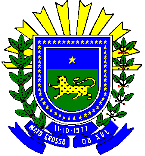 FORMULÁRIO PARA AUTORIZAÇÃO DE COLETA E TRANSPORTE DE MATERIAL BOTÂNICO COM FINS CIENTÍFICOS ( ESTADUAL)FORMULÁRIO PARA AUTORIZAÇÃO DE COLETA E TRANSPORTE DE MATERIAL BOTÂNICO COM FINS CIENTÍFICOS ( ESTADUAL)FORMULÁRIO PARA AUTORIZAÇÃO DE COLETA E TRANSPORTE DE MATERIAL BOTÂNICO COM FINS CIENTÍFICOS ( ESTADUAL)FORMULÁRIO PARA AUTORIZAÇÃO DE COLETA E TRANSPORTE DE MATERIAL BOTÂNICO COM FINS CIENTÍFICOS ( ESTADUAL)FORMULÁRIO PARA AUTORIZAÇÃO DE COLETA E TRANSPORTE DE MATERIAL BOTÂNICO COM FINS CIENTÍFICOS ( ESTADUAL)FORMULÁRIO PARA AUTORIZAÇÃO DE COLETA E TRANSPORTE DE MATERIAL BOTÂNICO COM FINS CIENTÍFICOS ( ESTADUAL)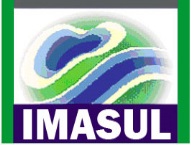 Dados da Instituição de PesquisaDados da Instituição de PesquisaDados da Instituição de PesquisaDados da Instituição de PesquisaDados da Instituição de PesquisaDados da Instituição de PesquisaDados da Instituição de PesquisaDados da Instituição de PesquisaNome da Instituição:e-mail:Nome do coordenador do projeto de pesquisa/plano de manejo:Endereço:Telefone/celular:e-mail:Nome da Instituição:e-mail:Nome do coordenador do projeto de pesquisa/plano de manejo:Endereço:Telefone/celular:e-mail:Nome da Instituição:e-mail:Nome do coordenador do projeto de pesquisa/plano de manejo:Endereço:Telefone/celular:e-mail:Nome da Instituição:e-mail:Nome do coordenador do projeto de pesquisa/plano de manejo:Endereço:Telefone/celular:e-mail:Nome da Instituição:e-mail:Nome do coordenador do projeto de pesquisa/plano de manejo:Endereço:Telefone/celular:e-mail:Nome da Instituição:e-mail:Nome do coordenador do projeto de pesquisa/plano de manejo:Endereço:Telefone/celular:e-mail:Nome da Instituição:e-mail:Nome do coordenador do projeto de pesquisa/plano de manejo:Endereço:Telefone/celular:e-mail:Nome da Instituição:e-mail:Nome do coordenador do projeto de pesquisa/plano de manejo:Endereço:Telefone/celular:e-mail:2. Dados pessoais2. Dados pessoais2. Dados pessoais2. Dados pessoais2. Dados pessoais2. Dados pessoais2. Dados pessoais2. Dados pessoaisNome do titular da Pesquisa:Nome do titular da Pesquisa:Nome do titular da Pesquisa:Nome do titular da Pesquisa:Nome do titular da Pesquisa:Nome do titular da Pesquisa:Nome do titular da Pesquisa:Nome do titular da Pesquisa:Instituição:Instituição:Instituição:Instituição:Instituição:Instituição:Instituição:Instituição:Endereço Profissional:Endereço Profissional:Endereço Profissional:Endereço Profissional:Endereço Profissional:Endereço Profissional:Endereço Profissional:Endereço Profissional:Cidade:Cidade:UF:UF:País:País:CEP:CEP:Telefone:Telefone:Telefone:Fax:Fax:e-mail:e-mail:e-mail:Endereço Residencial:Endereço Residencial:Endereço Residencial:Endereço Residencial:Endereço Residencial:Endereço Residencial:Endereço Residencial:Endereço Residencial:Cidade:Cidade:UF:UF:País:País:CEP:CEP:Telefone:Telefone:Telefone:Fax:Fax:e-mail:e-mail:e-mail:3. Dados sobre a Pesquisa3. Dados sobre a Pesquisa3. Dados sobre a Pesquisa3. Dados sobre a Pesquisa3. Dados sobre a Pesquisa3. Dados sobre a Pesquisa3. Dados sobre a Pesquisa3. Dados sobre a PesquisaTítulo do Projeto:Título do Projeto:Título do Projeto:Título do Projeto:Título do Projeto:Título do Projeto:Título do Projeto:Título do Projeto:Local de Pesquisa: (Unidade (s) de Conservação):Local de Pesquisa: (Unidade (s) de Conservação):Local de Pesquisa: (Unidade (s) de Conservação):Local de Pesquisa: (Unidade (s) de Conservação):Local de Pesquisa: (Unidade (s) de Conservação):Local de Pesquisa: (Unidade (s) de Conservação):Local de Pesquisa: (Unidade (s) de Conservação):Local de Pesquisa: (Unidade (s) de Conservação):Biomas(   )01. Mata Atlântica               (   ) 2. Cerrado                    (   ) 3. PantanalObs;Fitofisionomias(   ) Floresta Estacional                      (   ) Veredas                    (   ) Campo(   ) Floresta Aluvial                            (   ) Savana Aberta          (   ) Capão(   ) Mata Ciliar/Mata de Galeria         (   ) Cerradão                  (   ) Outros.  Quais?Biomas(   )01. Mata Atlântica               (   ) 2. Cerrado                    (   ) 3. PantanalObs;Fitofisionomias(   ) Floresta Estacional                      (   ) Veredas                    (   ) Campo(   ) Floresta Aluvial                            (   ) Savana Aberta          (   ) Capão(   ) Mata Ciliar/Mata de Galeria         (   ) Cerradão                  (   ) Outros.  Quais?Biomas(   )01. Mata Atlântica               (   ) 2. Cerrado                    (   ) 3. PantanalObs;Fitofisionomias(   ) Floresta Estacional                      (   ) Veredas                    (   ) Campo(   ) Floresta Aluvial                            (   ) Savana Aberta          (   ) Capão(   ) Mata Ciliar/Mata de Galeria         (   ) Cerradão                  (   ) Outros.  Quais?Biomas(   )01. Mata Atlântica               (   ) 2. Cerrado                    (   ) 3. PantanalObs;Fitofisionomias(   ) Floresta Estacional                      (   ) Veredas                    (   ) Campo(   ) Floresta Aluvial                            (   ) Savana Aberta          (   ) Capão(   ) Mata Ciliar/Mata de Galeria         (   ) Cerradão                  (   ) Outros.  Quais?Biomas(   )01. Mata Atlântica               (   ) 2. Cerrado                    (   ) 3. PantanalObs;Fitofisionomias(   ) Floresta Estacional                      (   ) Veredas                    (   ) Campo(   ) Floresta Aluvial                            (   ) Savana Aberta          (   ) Capão(   ) Mata Ciliar/Mata de Galeria         (   ) Cerradão                  (   ) Outros.  Quais?Biomas(   )01. Mata Atlântica               (   ) 2. Cerrado                    (   ) 3. PantanalObs;Fitofisionomias(   ) Floresta Estacional                      (   ) Veredas                    (   ) Campo(   ) Floresta Aluvial                            (   ) Savana Aberta          (   ) Capão(   ) Mata Ciliar/Mata de Galeria         (   ) Cerradão                  (   ) Outros.  Quais?Biomas(   )01. Mata Atlântica               (   ) 2. Cerrado                    (   ) 3. PantanalObs;Fitofisionomias(   ) Floresta Estacional                      (   ) Veredas                    (   ) Campo(   ) Floresta Aluvial                            (   ) Savana Aberta          (   ) Capão(   ) Mata Ciliar/Mata de Galeria         (   ) Cerradão                  (   ) Outros.  Quais?Biomas(   )01. Mata Atlântica               (   ) 2. Cerrado                    (   ) 3. PantanalObs;Fitofisionomias(   ) Floresta Estacional                      (   ) Veredas                    (   ) Campo(   ) Floresta Aluvial                            (   ) Savana Aberta          (   ) Capão(   ) Mata Ciliar/Mata de Galeria         (   ) Cerradão                  (   ) Outros.  Quais?Pesquisadores Estrangeiros:Pesquisadores Estrangeiros:Pesquisadores Estrangeiros:Pesquisadores Estrangeiros:Pesquisadores Estrangeiros:Pesquisadores Estrangeiros:Pesquisadores Estrangeiros:Pesquisadores Estrangeiros:Nº do processo no CNPq:Nº do processo no CNPq:Nº do processo no CNPq:Nº do processo no CNPq:Nº do processo no CNPq:Nº do processo no CNPq:Nº do processo no CNPq:Nº do processo no CNPq:Relação da Equipe do ProjetoRelação da Equipe do ProjetoRelação da Equipe do ProjetoRelação da Equipe do ProjetoRelação da Equipe do ProjetoRelação da Equipe do ProjetoRelação da Equipe do ProjetoRelação da Equipe do ProjetoNome:Formação:Função no projeto:Nome:Formação:Função no projeto:Nome:Formação:Função no projeto:Nome:Formação:Função no projeto:Nome:Formação:Função no projeto:Nome:Formação:Função no projeto:Nome:Formação:Função no projeto:Nome:Formação:Função no projeto:Nome:Formação:Função no projeto:Nome:Formação:Função no projeto:Nome:Formação:Função no projeto:Nome:Formação:Função no projeto:Nome:Formação:Função no projeto:Nome:Formação:Função no projeto:Nome:Formação:Função no projeto:Nome:Formação:Função no projeto:ColetasColetasColetasColetasColetasColetasColetasColetasFamíliaFamíliaEspécieEspécieNome PopularNome PopularQuantidade( espécimes inteiros e/ou por partes: ramos, flores, frutos, etc.)Quantidade( espécimes inteiros e/ou por partes: ramos, flores, frutos, etc.)Informações adicionais de coleta:Informações adicionais de coleta:Informações adicionais de coleta:Informações adicionais de coleta:Informações adicionais de coleta:Informações adicionais de coleta:Informações adicionais de coleta:Informações adicionais de coleta:Instituição que utilizará o material coletado:Instituição depositária:Curador Responsável:Telefone para contato:Instituição que utilizará o material coletado:Instituição depositária:Curador Responsável:Telefone para contato:Instituição que utilizará o material coletado:Instituição depositária:Curador Responsável:Telefone para contato:Instituição que utilizará o material coletado:Instituição depositária:Curador Responsável:Telefone para contato:Instituição que utilizará o material coletado:Instituição depositária:Curador Responsável:Telefone para contato:Instituição que utilizará o material coletado:Instituição depositária:Curador Responsável:Telefone para contato:Instituição que utilizará o material coletado:Instituição depositária:Curador Responsável:Telefone para contato:Instituição que utilizará o material coletado:Instituição depositária:Curador Responsável:Telefone para contato:Declaração de CompromissoDeclaração de CompromissoDeclaração de CompromissoDeclaração de CompromissoDeclaração de CompromissoDeclaração de CompromissoDeclaração de CompromissoDeclaração de Compromisso
Eu..................................................., declaro que sou por todas as informações prestadas neste formulário, bem como em cumprir com as normas e regulamentos pertinentes às Unidades de Conservação, conforme estipuladas pela Lei 9985/2000 e Portaria IMAP Nº013/2002  e ao que determina a legislação que regulamenta o acesso ao patrimônio genético de amostras de material biológico.Autorizo o IMASUL usar as informações geradas por este trabalho no manejo técnico da(s) Unidade(s) de Conservação que foram alvo deste trabalho.Comprometo-me a fornecer ao IMASUL os dados do tombamento das amostras do material biológico depositados em coleções cientificas e uma cópia das publicações cientificas originárias desta pesquisa para a Gerência de Unidades de Conservação- GUC, bem como uma cópia da material fotográfico e filmes eventualmente produzidos.______________                                   ___________________                              __________________________Local                                                                   Data                                                                      Assinatura
Eu..................................................., declaro que sou por todas as informações prestadas neste formulário, bem como em cumprir com as normas e regulamentos pertinentes às Unidades de Conservação, conforme estipuladas pela Lei 9985/2000 e Portaria IMAP Nº013/2002  e ao que determina a legislação que regulamenta o acesso ao patrimônio genético de amostras de material biológico.Autorizo o IMASUL usar as informações geradas por este trabalho no manejo técnico da(s) Unidade(s) de Conservação que foram alvo deste trabalho.Comprometo-me a fornecer ao IMASUL os dados do tombamento das amostras do material biológico depositados em coleções cientificas e uma cópia das publicações cientificas originárias desta pesquisa para a Gerência de Unidades de Conservação- GUC, bem como uma cópia da material fotográfico e filmes eventualmente produzidos.______________                                   ___________________                              __________________________Local                                                                   Data                                                                      Assinatura
Eu..................................................., declaro que sou por todas as informações prestadas neste formulário, bem como em cumprir com as normas e regulamentos pertinentes às Unidades de Conservação, conforme estipuladas pela Lei 9985/2000 e Portaria IMAP Nº013/2002  e ao que determina a legislação que regulamenta o acesso ao patrimônio genético de amostras de material biológico.Autorizo o IMASUL usar as informações geradas por este trabalho no manejo técnico da(s) Unidade(s) de Conservação que foram alvo deste trabalho.Comprometo-me a fornecer ao IMASUL os dados do tombamento das amostras do material biológico depositados em coleções cientificas e uma cópia das publicações cientificas originárias desta pesquisa para a Gerência de Unidades de Conservação- GUC, bem como uma cópia da material fotográfico e filmes eventualmente produzidos.______________                                   ___________________                              __________________________Local                                                                   Data                                                                      Assinatura
Eu..................................................., declaro que sou por todas as informações prestadas neste formulário, bem como em cumprir com as normas e regulamentos pertinentes às Unidades de Conservação, conforme estipuladas pela Lei 9985/2000 e Portaria IMAP Nº013/2002  e ao que determina a legislação que regulamenta o acesso ao patrimônio genético de amostras de material biológico.Autorizo o IMASUL usar as informações geradas por este trabalho no manejo técnico da(s) Unidade(s) de Conservação que foram alvo deste trabalho.Comprometo-me a fornecer ao IMASUL os dados do tombamento das amostras do material biológico depositados em coleções cientificas e uma cópia das publicações cientificas originárias desta pesquisa para a Gerência de Unidades de Conservação- GUC, bem como uma cópia da material fotográfico e filmes eventualmente produzidos.______________                                   ___________________                              __________________________Local                                                                   Data                                                                      Assinatura
Eu..................................................., declaro que sou por todas as informações prestadas neste formulário, bem como em cumprir com as normas e regulamentos pertinentes às Unidades de Conservação, conforme estipuladas pela Lei 9985/2000 e Portaria IMAP Nº013/2002  e ao que determina a legislação que regulamenta o acesso ao patrimônio genético de amostras de material biológico.Autorizo o IMASUL usar as informações geradas por este trabalho no manejo técnico da(s) Unidade(s) de Conservação que foram alvo deste trabalho.Comprometo-me a fornecer ao IMASUL os dados do tombamento das amostras do material biológico depositados em coleções cientificas e uma cópia das publicações cientificas originárias desta pesquisa para a Gerência de Unidades de Conservação- GUC, bem como uma cópia da material fotográfico e filmes eventualmente produzidos.______________                                   ___________________                              __________________________Local                                                                   Data                                                                      Assinatura
Eu..................................................., declaro que sou por todas as informações prestadas neste formulário, bem como em cumprir com as normas e regulamentos pertinentes às Unidades de Conservação, conforme estipuladas pela Lei 9985/2000 e Portaria IMAP Nº013/2002  e ao que determina a legislação que regulamenta o acesso ao patrimônio genético de amostras de material biológico.Autorizo o IMASUL usar as informações geradas por este trabalho no manejo técnico da(s) Unidade(s) de Conservação que foram alvo deste trabalho.Comprometo-me a fornecer ao IMASUL os dados do tombamento das amostras do material biológico depositados em coleções cientificas e uma cópia das publicações cientificas originárias desta pesquisa para a Gerência de Unidades de Conservação- GUC, bem como uma cópia da material fotográfico e filmes eventualmente produzidos.______________                                   ___________________                              __________________________Local                                                                   Data                                                                      Assinatura
Eu..................................................., declaro que sou por todas as informações prestadas neste formulário, bem como em cumprir com as normas e regulamentos pertinentes às Unidades de Conservação, conforme estipuladas pela Lei 9985/2000 e Portaria IMAP Nº013/2002  e ao que determina a legislação que regulamenta o acesso ao patrimônio genético de amostras de material biológico.Autorizo o IMASUL usar as informações geradas por este trabalho no manejo técnico da(s) Unidade(s) de Conservação que foram alvo deste trabalho.Comprometo-me a fornecer ao IMASUL os dados do tombamento das amostras do material biológico depositados em coleções cientificas e uma cópia das publicações cientificas originárias desta pesquisa para a Gerência de Unidades de Conservação- GUC, bem como uma cópia da material fotográfico e filmes eventualmente produzidos.______________                                   ___________________                              __________________________Local                                                                   Data                                                                      Assinatura
Eu..................................................., declaro que sou por todas as informações prestadas neste formulário, bem como em cumprir com as normas e regulamentos pertinentes às Unidades de Conservação, conforme estipuladas pela Lei 9985/2000 e Portaria IMAP Nº013/2002  e ao que determina a legislação que regulamenta o acesso ao patrimônio genético de amostras de material biológico.Autorizo o IMASUL usar as informações geradas por este trabalho no manejo técnico da(s) Unidade(s) de Conservação que foram alvo deste trabalho.Comprometo-me a fornecer ao IMASUL os dados do tombamento das amostras do material biológico depositados em coleções cientificas e uma cópia das publicações cientificas originárias desta pesquisa para a Gerência de Unidades de Conservação- GUC, bem como uma cópia da material fotográfico e filmes eventualmente produzidos.______________                                   ___________________                              __________________________Local                                                                   Data                                                                      Assinatura